Child Development 6	Health, Safety and Nutrition in Early Childhood EducationCourse: 55156						Instructor: Cecil TrinidadUnit load: 3						Phone: 638-6846Class Meets:  Tues./Thurs 9:30-10:45   			E-Mail:  cecil.trinidad@reedleycollege.eduRoom:	 CCI 204					 Course Description:  Introduction to the laws, regulations, standards, policies and procedures and early childhood curriculum related to child health, safety and nutrition. Prevention, detection, and management of communicable disease; medical issues associated with disabilities and chronic illness; physical health; mental health and safety for both children and adults; collaboration with families and health professionals will be discussed. Integration of the concepts discussed into planning and program development for children ages 0 to 5 will be emphasized.Student Learning Outcomes: Upon “successful” completion of this course, students will be able to: assess strategies to maximize the mental and physical health of children and adults in group care and early intervention settings in accordance with culturally, linguistically and developmentally appropriate practice.identify health, safety, and environmental risks in early care and education settings.analyze the nutritional needs of children at various ages and evaluate the relationship between healthy development and nutrition.demonstrate knowledge of health and safety standards for infants and young children in group care and early intervention settings.identify characteristics of high quality early care and education settings as related to health, safety and nutrition for children ages 0-5Required Text:  Aronson, S. S. (2012). Healthy Young Children: A Manual for Programs, 5th ed. Washington, DC: National Association for the Education of Young Children.You are responsible for all of the information in the textbooks, regardless of what we cover in class meetings.Supplies: Three (4) Scantron- 882-E forms and other “Poster-making” supplies.1/13		Course Outline/Course Syllabus/Expectations- Activity, Chapter 1-This Manual and the Integration of Health Component into Early Care and Education Program1/15		Chapter 1-Continued1/20		Chapter 2- Preventing Infections1/22		Chapter 2 Continued1/27		Activity-Article # 1 Due1/29		Chapter 3- Preventing Injuries 2/3		Chapter 3-Continued2/5	Activity/Exam/Quiz # 12/10		Chapter 4- Ready for Emergencies and Injuries2/12		Chapter 4- Continued2/17		Activity2/19		Chapter 5- Promoting Health with Good Nutrition2/24		Chapter 5- Continued2/26		Activity-Article # 2 Due	3/3		Chapter 6- Promoting Health with Physical Activity3/5		Chapter 6- Continued3/10		Activity/Exam/Quiz # 23/12		Chapter 7-Promoting Health through Oral health, Mental Health, and Health Education3/17		Chapter 7-Continued3/19		Activity3/24		Chapter 8-Medical Care-Clinical Health Services for Children3/26 		Chapter 8-Continued3/30-4/3		Spring Break4/7		Activity-Article 3 Due4/9		Chapter 9-Staff Members and Consultants for Safe and Healthy Child Care4/14		Chapter 9-Continued4/16		Activity/Exam/Quiz 34/21		Chapter 10-Facility Design and Support Services for Safe and Healthy Early Care and Education4/23		Chapter 10-Continued4/28		Chapter 11-Caring for Children with Short-Term or Chronic Health Needs or Disabilities4/30		Chapter 11-Continued5/5		Chapter 12-Inclusion of Children with Special Needs5/7		Chapter 12-Continued5/12		Chapter 13-Child Maltreatment (Abuse and Neglect) and Administration of the Health Component5/14		Chapter 13-Continued5/19		Activity-Final ExamGrading Policy:		Three Articles related to Nutrition, Health, Safety: 20 points each		Total:      60  points		Three Examinations		Exam/Quiz # 1  25  points							Exam/Quiz # 2  25  points						Exam/Quiz # 3  25  points		Participation/Activities	90 points			Attendance		70 pointsTotal:     235 points								      	     Grand Total:   295 points	A = 265.5 points and above	B = 236 points to 264	C = 206.5 points to 235	D = 177 points to 205	F = 204 points and below	Class Policies and Procedures:  The statements below are taken directly from the Reedley College CatalogAcademic DishonestyStudents at Reedley College are entitled to the best education that the college can make available to them, and they, their instructors, and their fellow students share the responsibility to ensure that this education is honestly attained. Because cheating, plagiarism, and collusion in dishonest activities erode the integrity of the college, each student is expected to exert an entirely honest effort in all academic endeavors. Academic dishonesty in any form is a very serious offense and will incurserious consequences.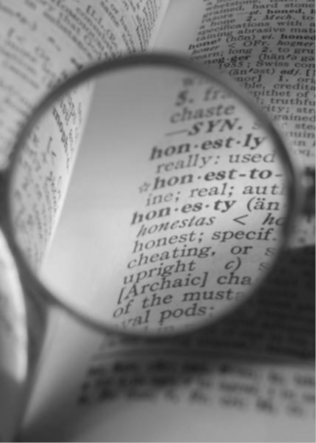 CheatingCheating is the act or attempted act of taking an examination or performing an assigned, evaluated task in a fraudulent or deceptive manner, such as having improper access to answers, in an attempt to gain an unearned academic advantage. Cheating may include, but is not limited to, copying fromanother’s work, supplying one’s work to another, giving or receiving copies of examinations without an instructor’s permission, using or displaying notes or devices inappropriate to the conditions of the examination, allowing someone other than the officially enrolled student to represent the student, orfailing to disclose research results completely.PlagiarismPlagiarism is a specific form of cheating: the use of another’s words or ideas without identifying them as such or giving credit to the source. Plagiarism may include, but is not limited to, failing to provide complete citations and references for all work that draws on the ideas, words, or work of others, failing to identify the contributors to work done in collaboration, submitting duplicate work to be evaluated in different courses without the knowledge and consent of the instructors involved,or failing to observe computer security systems and software copyrights. Incidents of cheating and plagiarism may result in any of a variety of sanctions and penalties, which may rangefrom a failing grade on the particular examination, paper, project, or assignment in question to a failing grade in the course, at the discretion of the instructor and depending on	Cheating/Plagiarism:  Cheating and/or plagiarism will not be tolerated.  A student will receive no credit for the assignment if in the opinion of the instructor the individual has cheatedAccommodations for Students with Disabilities:  If you have a verified need for an academic accommodation or materials in alternate media (i.e., Braille, large print, electronic text, etc.) per the Americans with Disabilities Act (ADA) or Section 504 of the Rehabilitation Act, please contact me as soon as possible.Changing Syllabus Statement:  This course syllabus is equivalent to a contract between the instructor and the student.  However, the information in this syllabus is subject to change at any time during the semester.  All changes will be stated in class and students are responsible for noting such changes. In the event that you are absent on the day changes are made, it is your responsibility to find out the changes and adhere to them.The student’s decision to attend the class denotes acceptance of:  This syllabus as a contract outlining the student’s responsibilities to complete all required assignments by the due datesThe policy that late assignments will not be accepted The changing syllabus statementThe expectations of this course as outlined in this syllabusThat final grades are determined on the basis of accumulated points from required assignments The policy that students are responsible for supplying evidence of any discrepancy in grades as determined by returned/graded assignments. Students disagreeing with the above statements should withdrawal from this course section and enroll in a section of this course taught by another instructor.Important Dates: January 12 ..........................................Instruction beginsJanuary 19..........................................Martin Luther King, Jr. Day HolidayJanuary 30……………………………..Add/Drop DeadlineFebruary 13 ........................................Lincoln’s Day HolidayFebruary 16........................................Washington’s Day HolidayMarch 13 ............................................Last day to withdraw from March 20 .............................................Last day for degree and certificate of achievement candidates to file     application for May 2015 completion dateMarch 30-April 3.................................Spring recess (Classes reconvene April 6)May 18-22 ............................................Final examinationsMay 22 ...............................................End of Spring Semester 2015May 22 ...........................................Graduation exercisesTHE INSTRUCTOR RESERVES THE RIGHT TO MODIFY THE SCHEDULE AND DATES OF LECTURE MATERIAL, READING, AND ASSIGNMENTS. STUDENTS WILL BE GIVEN REASONABLE NOTICE OF ALL CHANGES